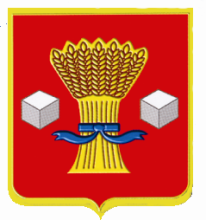                                        АдминистрацияСветлоярского муниципального района Волгоградской областиПОСТАНОВЛЕНИЕот 10.12.2021                     № 2216Об отмене положения об отделе образования, опеки и попечи-тельства администрации Светлоярского муниципального района Волгоградской области,утвержденного постановлением администрацииСветлоярского муниципального района Волгоградской области от 13.04.2017 № 792   В связи с приведением положения об отделе образования, опеки и попечительства администрации Светлоярского муниципального  района Волгоградской области в соответствие с нормами действующего законодательства Российской Федерации, руководствуясь Уставом Светлоярского муниципального района Волгоградской области,п о с т а н о в л я ю:Положение об отделе образования, опеки и попечительства администрации Светлоярского муниципального района Волгоградской области, утвержденное постановлением администрации Светлоярского муниципального района Волгоградской области от 13.04.2017 № 792, считать утратившим силу.    Отделу по муниципальной службе, общим и кадровым вопросам администрации Светлоярского муниципального района Волгоградской области (Иванова Н.В.) разместить настоящее постановление на официальном сайте Светлоярского муниципального района Волгоградской области. Контроль исполнения настоящего постановления возложить на заместителя главы Светлоярского муниципального района Волгоградской области Ряскину Т. А.Врио главы муниципального района	         		           	           Ю.Н.Усков Е.В.Струк